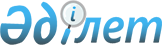 Об утверждении Плана действий по реализации Концепции правовой политики Республики Казахстан до 2030 годаПостановление Правительства Республики Казахстан от 29 апреля 2022 года № 264.
      В целях реализации пункта 4 Указа Президента Республики Казахстан от 15 октября 2021 года № 674 "Об утверждении Концепции правовой политики Республики Казахстан до 2030 года" Правительство Республики Казахстан ПОСТАНОВЛЯЕТ:
      1. Утвердить прилагаемый План действий по реализации Концепции правовой политики Республики Казахстан до 2030 года (далее – План действий).
      2. Центральным и местным исполнительным органам, государственным органам, непосредственно подчиненным и подотчетным Президенту Республики Казахстан (по согласованию), а также заинтересованным организациям (по согласованию), ответственным за исполнение Плана действий:
      1) принять меры по реализации Плана действий;
      2) до 15 апреля года, следующего за отчетным периодом, представлять отчет о реализации Плана действий в Министерство юстиции Республики Казахстан.
      3. Министерству юстиции Республики Казахстан до 1 мая года, следующего за отчетным периодом, представлять в уполномоченные органы по государственному и стратегическому планированию отчет о реализации Плана действий, а также размещать его за подписью первого руководителя на интернет-ресурсе (за исключением информации ограниченного доступа).
      4. Министерству национальной экономики Республики Казахстан до 1 июня года, следующего за отчетным периодом, представлять в Аппарат Правительства Республики Казахстан сводный отчет и проект сводного заключения о реализации Плана действий.
      Сноска. Пункт 4 - в редакции постановления Правительства РК от 17.03.2023 № 236 (вводится в действие по истечении десяти календарных дней после дня его первого официального опубликования).


      5. Аппарату Правительства Республики Казахстан в срок до 20 июня года, следующего за отчетным периодом, представлять сводный отчет и заключение о реализации Плана действий в Администрацию Президента Республики Казахстан.
      Сноска. Пункт 5 - в редакции постановления Правительства РК от 17.03.2023 № 236 (вводится в действие по истечении десяти календарных дней после дня его первого официального опубликования).


      6. Контроль за исполнением настоящего постановления возложить на Аппарат Правительства Республики Казахстан.
      Сноска. Пункт 6 - в редакции постановления Правительства РК от 17.03.2023 № 236 (вводится в действие по истечении десяти календарных дней после дня его первого официального опубликования).


      7. Настоящее постановление вводится в действие со дня его подписания. План действий по реализации Концепции правовой политики Республики Казахстан до 2030 года
      Сноска. План с изменениями, внесенными постановлениями Правительства РК от 04.11.2022 № 874; от 21.12.2022 № 1044; от 17.03.2023 № 236 (вводится в действие по истечении десяти календарных дней после дня его первого официального опубликования).
      Примечание: расшифровка аббревиатур:
					© 2012. РГП на ПХВ «Институт законодательства и правовой информации Республики Казахстан» Министерства юстиции Республики Казахстан
				
      Премьер-МинистрРеспублики Казахстан 

А. Смаилов
Утвержден
постановлением Правительства
Республики Казахстан
от 29 апреля 2022 года № 264
№
п/п

Наименование основных мероприятий

Форма завершения

Срок завершения

Ответственные исполнители

1

2

3

4

5

Направление 1. Совершенствование законодательства
1. Целевой индикатор – индекс верховенства права World Justice Project – не ниже 0.60 баллов
2. Целевой индикатор – индекс восприятия коррупции Transparency International – не ниже 55 баллов
Направление 1. Совершенствование законодательства
1. Целевой индикатор – индекс верховенства права World Justice Project – не ниже 0.60 баллов
2. Целевой индикатор – индекс восприятия коррупции Transparency International – не ниже 55 баллов
Направление 1. Совершенствование законодательства
1. Целевой индикатор – индекс верховенства права World Justice Project – не ниже 0.60 баллов
2. Целевой индикатор – индекс восприятия коррупции Transparency International – не ниже 55 баллов
Направление 1. Совершенствование законодательства
1. Целевой индикатор – индекс верховенства права World Justice Project – не ниже 0.60 баллов
2. Целевой индикатор – индекс восприятия коррупции Transparency International – не ниже 55 баллов
Направление 1. Совершенствование законодательства
1. Целевой индикатор – индекс верховенства права World Justice Project – не ниже 0.60 баллов
2. Целевой индикатор – индекс восприятия коррупции Transparency International – не ниже 55 баллов
Направление 1. Совершенствование законодательства
1. Целевой индикатор – индекс верховенства права World Justice Project – не ниже 0.60 баллов
2. Целевой индикатор – индекс восприятия коррупции Transparency International – не ниже 55 баллов
1.1. Совершенствование института анализа регуляторного воздействия в отношении субъектов предпринимательства (АРВ)
1.1. Совершенствование института анализа регуляторного воздействия в отношении субъектов предпринимательства (АРВ)
1.1. Совершенствование института анализа регуляторного воздействия в отношении субъектов предпринимательства (АРВ)
1.1. Совершенствование института анализа регуляторного воздействия в отношении субъектов предпринимательства (АРВ)
1.1. Совершенствование института анализа регуляторного воздействия в отношении субъектов предпринимательства (АРВ)
1.1. Совершенствование института анализа регуляторного воздействия в отношении субъектов предпринимательства (АРВ)
1
Проведение анализа по вопросу расширения потенциала совершенствования процедур АРВ, а также рассмотрение вопроса необходимости разработки критериев определения значимости проектов НПА, при достижении которых должен проводиться анализ регуляторного воздействия
Проведение анализа по вопросу расширения потенциала совершенствования процедур АРВ, а также рассмотрение вопроса необходимости разработки критериев определения значимости проектов НПА, при достижении которых должен проводиться анализ регуляторного воздействия
информация в Аппарат Правительства
Республики Казахстан
декабрь
2026 года
МНЭ, НПП "Атамекен" (по согласованию), заинтересованные государственные органы
2
Рассмотрение вопроса выработки дифференцированного подхода к проведению анализа регуляторного воздействия, заключающегося в различных сроках проведения общественных обсуждений, объеме аналитической формы, в зависимости от степени регулирующего воздействия акта, выражающегося в количестве адресатов, объеме издержек от соблюдения регулирования
Рассмотрение вопроса выработки дифференцированного подхода к проведению анализа регуляторного воздействия, заключающегося в различных сроках проведения общественных обсуждений, объеме аналитической формы, в зависимости от степени регулирующего воздействия акта, выражающегося в количестве адресатов, объеме издержек от соблюдения регулирования
информация в Аппарат Правительства Республики Казахстан
декабрь
2026 года
МНЭ, заинтересованные государственные органы
3
Внедрение механизмов по обеспечению проведения АРВ в порядке пересмотра действующих нормативных правовых актов, в том числе путем определения такой деятельности в качестве одного из критериев оценки эффективности деятельности государственных органов и предоставления полномочия на проведение АРВ другому государственному органу
Внедрение механизмов по обеспечению проведения АРВ в порядке пересмотра действующих нормативных правовых актов, в том числе путем определения такой деятельности в качестве одного из критериев оценки эффективности деятельности государственных органов и предоставления полномочия на проведение АРВ другому государственному органу
информация в Аппарат Правительства Республики Казахстан
декабрь
2026 года
МНЭ, заинтересованные государственные органы
1.2 Совершенствование нормотворчества
1.2 Совершенствование нормотворчества
1.2 Совершенствование нормотворчества
1.2 Совершенствование нормотворчества
1.2 Совершенствование нормотворчества
1.2 Совершенствование нормотворчества
4
4
Принятие в каждом государственном органе необходимых мер (с закреплением ответственных лиц), направленных на качественный сбор фактических данных
информация в Аппарат Правительства Республики Казахстан
декабрь,
ежегодно
МЮ, МИОР, МЦРИАП, заинтересованные государственные органы 
5
5
Установление дискреционных полномочий отдельных государственных органов для принятия подзаконных нормативных правовых актов с указанием целей принятия, принципов и механизмов контроля за законностью таких актов 
проект Закона Республики Казахстан
декабрь
2022 года
МЮ, заинтересованные государственные органы
6
6
Выявление излишне детализированных норм в законах и рассмотрение целесообразности их пересмотра
информация в Администрацию Президента Республики Казахстан
декабрь
2022 года
МЮ, НПП "Атамекен" (по согласованию), заинтересованные государственные органы
7
7
Рассмотрение возможности установления срока, при наступлении которого члены Правительства будут информировать Парламент о состоянии практики применения принятого закона с участием группы правоприменителей
предложения в Аппарат Правительства Республики Казахстан
июнь
2023 года
МЮ, МНЭ, НПП "Атамекен" (по согласованию), заинтересованные государственные органы
8
8
Принятие мер, направленных на сбор, хранение, обработку, анализ данных и управление ими при разработке НПА, в том числе посредством использования возможностей информационно-аналитической системы "Smart Data Ukimet"
информация в Аппарат Правительства Республики Казахстан
декабрь
2023 года
МЮ, МНЭ, МЦРИАП, МИОР, заинтересованные государственные органы
9
9
Выработка дополнительных механизмов, обеспечивающих прозрачность процедуры разработки и рассмотрения проектов нормативных правовых актов
информация в Аппарат Правительства Республики Казахстан
февраль
2024 года
МЮ, МИОР, заинтересованные государственные органы
10
10
Проработка возможности поэтапного законодательного закрепления обязанности разрабатывать проекты нормативных правовых актов на казахском языке с обеспечением их перевода на русский язык
предложения в Администрацию Президента Республики Казахстан
март
2024 года
МЮ, МНЭ, заинтересованные государственные органы
11
11
Проработка вопроса минимизации использования бланкетных способов формирования правовых норм
предложения в Аппарат Правительства Республики Казахстан
март
2024 года
МЮ, МНЭ, НПП "Атамекен" (по согласованию), заинтересованные государственные органы
12
12
Установление обязанности для органов-разработчиков прикладывать к проекту нормативного правового акта описание модели бизнес-процесса вводимого регулирования
постановление Правительства Республики Казахстан
июль
2024 года
МЮ, МНЭ, НПП "Атамекен" (по согласованию), заинтересованные государственные органы
13
13
Оптимизация процедур согласования нормативных правовых актов и дальнейшее упрощение порядка их принятия
проект Закона Республики Казахстан
сентябрь
2024 года
МЮ, МНЭ, НПП "Атамекен" (по согласованию), РКА (по согласованию), заинтересованные государственные органы
1.3. Совершенствование конституционного права
1.3. Совершенствование конституционного права
1.3. Совершенствование конституционного права
1.3. Совершенствование конституционного права
1.3. Совершенствование конституционного права
1.3. Совершенствование конституционного права
14
14
Разработка и поэтапное внедрение национальных индикаторов оценки соблюдения прав человека
информация в Аппарат Правительства Республики Казахстан
сентябрь
2023 года
МЮ, АСПР (по согласованию), МНЭ, ГП (по согласованию), НЦПЧ (по согласованию), РКА (по согласованию), ВС (по согласованию), МВД, МИД, МИИР, ЦИК (по согласованию), центральные государственные органы
15
15
Выработка предложений по усилению охраны конституционного права собственности 
предложения в Администрацию Президента Республики Казахстан
март
2024 года
МЮ, РКА (по согласованию), заинтересованные государственные органы
1.4. Совершенствование законодательства об административных правонарушениях
1.4. Совершенствование законодательства об административных правонарушениях
1.4. Совершенствование законодательства об административных правонарушениях
1.4. Совершенствование законодательства об административных правонарушениях
1.4. Совершенствование законодательства об административных правонарушениях
1.4. Совершенствование законодательства об административных правонарушениях
16
16
Проведение анализа действующих составов административных правонарушений на предмет возможности перевода составов административных правонарушений, предусматривающих санкцию в виде лишения специального права, лишения разрешения либо приостановления его действия, а также исключение из реестра приостановления или запрещения деятельности, в отраслевые нормативные правовые акты, поскольку указанные санкции связаны с осуществлением административной процедуры
информация в Администрацию Президента Республики Казахстан
сентябрь
2022 года
МЮ, ГП (по согласованию), НПП "Атамекен" (по согласованию), заинтересованные государственные органы
16
16
Рассмотрение возможности: 
1) введения градации административных правонарушений на категории незначительных, значительных и грубых правонарушений, каждая из которых содержала бы предельные размеры штрафа в зависимости от характера и степени общественной опасности правонарушения;
2) исключения составов административных правонарушений, содержащих санкции за неконкретизированные требования нормативных правовых актов, корректировка диспозиций с учетом позиций уполномоченных органов; 
3) формирования единого подхода при определении размера штрафа в зависимости от категории субъектов предпринимательства (а также установления ответственности должностных лиц организаций, финансируемых из государственного бюджета)
предложения
в Администрацию Президента Республики Казахстан
ноябрь
2022 года
МЮ, ГП (по согласованию), НПП "Атамекен" (по согласованию), заинтересованные государственные органы
16
16
Выработка по итогам проведенного анализа нового понятия административного правонарушения, содержащего ясные критерии, позволяющие разграничить административную ответственность от других видов юридической ответственности
проект Закона Республики Казахстан
декабрь
2024 года
МЮ, ГП (по согласованию), НПП "Атамекен" (по согласованию), заинтересованные государственные органы
17
17
Изучение подходов к административному усмотрению (дискреции) как к причине, обуславливающей возникновение коррупции
информация в Администрацию Президента Республики Казахстан
декабрь
2023 года
МЮ, ГП (по согласованию), АПК (по согласованию), НПП "Атамекен" (по согласованию), РКА (по согласованию)
18
18
Проработка возможности исключения из подведомственности судов общей юрисдикции рассмотрения оставшихся видов публично-правовых споров с последующей их передачей в подведомственность специализированных административных судов
предложения в Администрацию Президента Республики Казахстан
декабрь
2025 года
МЮ, ВС (по согласованию), НПП "Атамекен" (по согласованию), РКА (по согласованию), заинтересованные государственные органы
1.5. Совершенствование налоговой политики и налогового законодательства
1.5. Совершенствование налоговой политики и налогового законодательства
1.5. Совершенствование налоговой политики и налогового законодательства
1.5. Совершенствование налоговой политики и налогового законодательства
1.5. Совершенствование налоговой политики и налогового законодательства
1.5. Совершенствование налоговой политики и налогового законодательства
19
19
Ревизия Налогового кодекса и соответствующих подзаконных нормативных правовых актов на предмет минимизации количества налогов и платежей с целью кардинального упрощения исполнения налоговых обязательств
информация в Администрацию Президента Республики Казахстан
ноябрь
2022 года
МНЭ, МФ, заинтересованные государственные органы
20
20
Рассмотрение вопроса дифференциации налоговых ставок для диверсификации экономики, пополнения бюджета и перераспределения налогового бремени
предложения в Аппарат Правительства Республики Казахстан
июль
2023 года
МНЭ, МФ, заинтересованные государственные органы
21
21
Обеспечение внедрения мониторинга в целях проведения работы по определению эффективности налоговых льгот
информация в Аппарат Правительства Республики Казахстан
январь
2025 года
МНЭ, МФ, заинтересованные государственные органы
1.6 Совершенствование законодательства о государственно-частном партнерстве
1.6 Совершенствование законодательства о государственно-частном партнерстве
1.6 Совершенствование законодательства о государственно-частном партнерстве
1.6 Совершенствование законодательства о государственно-частном партнерстве
1.6 Совершенствование законодательства о государственно-частном партнерстве
1.6 Совершенствование законодательства о государственно-частном партнерстве
22
22
Совершенствование законодательства о государственно-частном партнерстве
проект Закона Республики Казахстан
июнь
2022 года
МНЭ, НПП "Атамекен" (по согласованию), РКА (по согласованию), заинтересованные государственные органы
23
23
Обеспечение дальнейшей работы по восприятию национальным законодательством лучших образцов зарубежного и международного частного права с учетом национальных особенностей казахстанской правовой системы
информация в Администрацию Президента Республики Казахстан
май
2023 года
МЮ, НПП "Атамекен" (по согласованию), РКА (по согласованию), заинтересованные государственные органы
1.7. Совершенствование гражданского законодательства
1.7. Совершенствование гражданского законодательства
1.7. Совершенствование гражданского законодательства
1.7. Совершенствование гражданского законодательства
1.7. Совершенствование гражданского законодательства
1.7. Совершенствование гражданского законодательства
24
24
Развитие законодательства о потребительских договорах, защите прав потребителей и ответственности бизнеса за качество товаров, работ и услуг
проект
Закона Республики Казахстан
июнь
2023 года
МТИ, МНЭ, НПП "Атамекен" (по согласованию), РКА (по согласованию), заинтересованные государственные органы
25
25
Модернизация законодательства в сфере гражданского общества, в том числе в части расширения механизмов реализации прав граждан на свободу объединения
проект Закона Республики Казахстан
июнь
2023 года
МИОР, НПП "Атамекен" (по согласованию), РКА (по согласованию), заинтересованные государственные органы
26
26
Определение правовой природы и классификации объектов гражданских прав и уточнение их правового режима, определение места в этой классификации таких объектов, как "право требования" и "право интеллектуальной собственности"
проект Закона Республики Казахстан
декабрь
2024 года
МЮ, РКА (по согласованию), заинтересованные государственные органы
27
27
Совершенствование законодательства с учетом многообразия гражданских прав, принадлежащих субъектам частного права, в том числе дополнение перечня прав, принадлежащих юридическим лицам и государству, другими вещными и обязательственными правами, а также неимущественными, исключительными правами, правом наследования и иными имущественными правами 
проект Закона Республики Казахстан
декабрь
2024 года
МЮ, НПП "Атамекен" (по согласованию), РКА (по согласованию), заинтересованные государственные органы
28
28
Совершенствование норм о владении, приобретательной давности и негаторном иске
проект Закона Республики Казахстан
декабрь
2024 года
МЮ, ВС (по согласованию), НПП "Атамекен" (по согласованию), РКА (по согласованию), заинтересованные государственные органы
29
29
Совершенствование института исковой давности 
проект Закона Республики Казахстан
декабрь
2024 года
МЮ, ВС (по согласованию), НПП "Атамекен" (по согласованию), РКА (по согласованию), заинтересованные государственные органы
30
30
Совершенствование законодательства о смарт-контрактах и электронной коммерции (e-commerce) 
проект Закона Республики Казахстан
декабрь
2024 года
МЮ, РКА (по согласованию), заинтересованные государственные органы
31
31
Определение сфер применения института возмещения нематериального (морального) вреда, условий его возмещения, а также его размера
проект Закона Республики Казахстан
декабрь
2024 года
МЮ, заинтересованные государственные органы
32
32
Разработка механизмов устранения необоснованного преобладания публично-правовых методов регулирования частных отношений 
проект Закона Республики Казахстан
декабрь
2024 года
МЮ, НПП "Атамекен" (по согласованию), РКА (по согласованию), заинтересованные государственные органы
33
33
Изучение вопроса систематизации норм права собственности и других вещных прав
информация в Аппарат Правительства Республики Казахстан
декабрь
2025 года
МЮ, РКА (по согласованию), заинтересованные государственные органы
34
34
Рассмотрение вопроса эффективности конструкций права оперативного управления и права хозяйственного ведения в современных отношениях
информация в Аппарат Правительства Республики Казахстан
январь
2026 года
МНЭ, МЮ, НПП "Атамекен" (по согласованию), РКА (по согласованию), заинтересованные государственные органы
35
35
Внесение в Гражданский кодекс изменений в части положения о решениях собраний и коллегиальных органов управления юридических лиц как самостоятельных оснований возникновения, изменения и прекращения гражданских прав и обязанностей
проект Закона Республики Казахстан
август
2026 года
МЮ, НПП "Атамекен" (по согласованию), РКА (по согласованию), заинтересованные государственные органы
36
36
Развитие норм об ответственности корпоративных должностных лиц
проект Закона Республики Казахстан
август
2026 года
МЮ, НПП "Атамекен" (по согласованию), РКА (по согласованию), заинтересованные государственные органы
37
37
Реформирование гражданского законодательства, регламентирующего реорганизацию юридических лиц и вопросы правопреемства, в том числе в части форм реорганизации коммерческих юридических лиц, а также регулирования условий и порядка осуществления комплексных форм реорганизации
проект Закона Республики Казахстан
август
2026 года
МЮ, НПП "Атамекен" (по согласованию), РКА (по согласованию), заинтересованные государственные органы
38
38
Модернизация корпоративного законодательства на основе рекомендаций и стандартов передовой практики корпоративного управления
проект Закона Республики Казахстан
август
2026 года
МЮ, НПП "Атамекен" (по согласованию), РКА (по согласованию), заинтересованные государственные органы
39
39
Развитие института производных, а также коллективных (групповых) исков
информация в Администрацию Президента Республики Казахстан
сентябрь
2028 года
ВС (по согласованию), РКА (по согласованию), заинтересованные государственные органы
40
40
Совершенствование законодательства по охране и защите прав интеллектуальной собственности
проект Закона Республики Казахстан
декабрь
2029 года
МЮ, РКА (по согласованию), заинтересованные государственные органы
1.8. Совершенствование гражданского процессуального права
1.8. Совершенствование гражданского процессуального права
1.8. Совершенствование гражданского процессуального права
1.8. Совершенствование гражданского процессуального права
1.8. Совершенствование гражданского процессуального права
1.8. Совершенствование гражданского процессуального права
41
41
Пересмотр размеров государственных пошлин по имущественным и неимущественным спорам, в том числе с установлением верхнего предела государственной пошлины по имущественным спорам
проект Закона Республики Казахстан
февраль
2027 года
МНЭ, ВС (по согласованию), НПП "Атамекен" (по согласованию), РКА (по согласованию), заинтересованные государственные органы
42
42
Рассмотрение возможности законодательного закрепления института злоупотребления правом
предложения в Администрацию Президента Республики Казахстан
январь
2029 года
ВС (по согласованию), ГП (по согласованию), НПП "Атамекен" (по согласованию), РКА (по согласованию), заинтересованные государственные органы
1.9. Развитие финансового законодательства
1.9. Развитие финансового законодательства
1.9. Развитие финансового законодательства
1.9. Развитие финансового законодательства
1.9. Развитие финансового законодательства
1.9. Развитие финансового законодательства
43
43
Развитие "пропорционального регулирования" в финансовом секторе
информация в Администрацию Президента Республики Казахстан
декабрь
2023 года
АРРФР (по согласованию)
44
44
Определение подходов к внедрению Open API на финансовом рынке 
информация в Администрацию Президента Республики Казахстан
февраль
2024 года
АРРФР (по согласованию), заинтересованные государственные органы
1.10. Совершенствование системы социального обеспечения
1.10. Совершенствование системы социального обеспечения
1.10. Совершенствование системы социального обеспечения
1.10. Совершенствование системы социального обеспечения
1.10. Совершенствование системы социального обеспечения
1.10. Совершенствование системы социального обеспечения
45
45
Систематизация законодательства в сфере социального обеспечения 
проект Закона Республики Казахстан
декабрь
2022 года
МТСЗН, заинтересованные государственные органы
46
46
Внедрение прогрессивных форм трудовых отношений посредством формализации всех гибких форм занятости
проект Закона Республики Казахстан
январь
2024 года
МТСЗН, заинтересованные государственные органы
1.11. Совершенствование законодательства о науке
1.11. Совершенствование законодательства о науке
1.11. Совершенствование законодательства о науке
1.11. Совершенствование законодательства о науке
1.11. Совершенствование законодательства о науке
1.11. Совершенствование законодательства о науке
47
47
Обеспечение выделения мегагрантов для проведения крупных научных исследований, формирования новых научных школ и по программам постдокторантуры
проект Закона Республики Казахстан
март
2025 года
МНВО, заинтересованные государственные органы
48
48
Расширение компетенции уполномоченного органа в области науки для повышения эффективности государственного регулирования в сфере науки 
проект Закона Республики Казахстан
февраль
2027 года
МНВО, заинтересованные государственные органы
1.12. Совершенствование экологического законодательства
1.12. Совершенствование экологического законодательства
1.12. Совершенствование экологического законодательства
1.12. Совершенствование экологического законодательства
1.12. Совершенствование экологического законодательства
1.12. Совершенствование экологического законодательства
49
49
Проработка комплексных подходов, направленных на стимулирование бережного отношения к окружающей среде, в том числе на:
внедрение систем автоматизации и цифровизации в процессе мониторинга и контроля за выбросами на территории Казахстана;
представление отчетов по оптимизации процесса в сфере экологии (с учетом отказа от их дублирования в различных областях)
информация в Аппарат Правительства Республики Казахстан
март
2023 года
МЭПР, заинтересованные государственные органы
1.13. Совершенствование законодательства в сфере недропользования
1.13. Совершенствование законодательства в сфере недропользования
1.13. Совершенствование законодательства в сфере недропользования
1.13. Совершенствование законодательства в сфере недропользования
1.13. Совершенствование законодательства в сфере недропользования
1.13. Совершенствование законодательства в сфере недропользования
50
50
Оптимизация процедур, связанных со сферой недропользования, которая будет реализована в многофункциональной национальной базе данных минеральных ресурсов, соответствующей аналогичным базам данных стран-лидеров инвестиционного рейтинга горно-металлургического комплекса
приказ Министра индустрии и инфраструктурного развития Республики Казахстан
сентябрь
2023 года
МИИР, заинтересованные государственные органы
51
51
Оптимизация администрирования сферы недропользования в целях улучшения инвестиционной привлекательности
проект Закона Республики Казахстан
декабрь
2024 года
МИИР, заинтересованные государственные органы
1.14. Совершенствование уголовного и уголовно-процессуального законодательства
1.14. Совершенствование уголовного и уголовно-процессуального законодательства
1.14. Совершенствование уголовного и уголовно-процессуального законодательства
1.14. Совершенствование уголовного и уголовно-процессуального законодательства
1.14. Совершенствование уголовного и уголовно-процессуального законодательства
1.14. Совершенствование уголовного и уголовно-процессуального законодательства
52
52
Совершенствование механизмов назначения наказания по уголовным правонарушениям
проект Закона Республики Казахстан
март
2023 года
МЮ,
ВС (по согласованию), ГП (по согласованию), РКА
(по согласованию), заинтересованные государственные органы
53
53
Оптимизация уголовного закона с одновременной коррекцией Уголовно-процессуального и Уголовно-исполнительного кодексов, в том числе предусматривающая актуализацию санкций уголовного закона соразмерно общественной опасности деяний, рационализацию порядка назначения и исполнения уголовных наказаний, пересмотр статуса и круга полномочий участников уголовного процесса, модернизацию досудебного расследования для снижения бюрократии и волокиты
проект Закона Республики Казахстан
март
2023 года
МЮ,
ГП (по согласованию), МВД, ВС (по согласованию), МЮ, АПК (по согласованию), АФМ (по согласованию), РКА (по согласованию)
54
54
Трансформация дополнительных видов наказаний с установлением возможности применения их как меры уголовно-правового воздействия при освобождении лиц от уголовной ответственности или наказания по уголовным правонарушениям, за совершение которых Особенной частью Уголовного кодекса предусматривается обязательное назначение дополнительного вида наказания
проект Закона Республики Казахстан
март
2023 года
МЮ,
ГП (по согласованию), МВД, РКА
(по согласованию), заинтересованные государственные органы
55
55
Совершенствование порядка формирования списков присяжных заседателей, перевод их в цифровой формат
Закон Республики Казахстан
декабрь
2022 года
МЦРИАП, ВС (по согласованию), МНЭ, МИО, РКА (по согласованию), заинтересованные государственные органы
56
56
Выработка подходов по обеспечению конфискации имущества, находящегося в том числе за рубежом, в отдельном производстве на основании вступившего в силу приговора по уголовному делу 
проект Закона Республики Казахстан
март
2023 года
АФМ (по согласованию), ГП (по согласованию), МВД, АПК (по согласованию), РКА (по согласованию), МЮ 
57
57
Выработка механизмов, направленных на обеспечение стабильности уголовного и уголовно-процессуального законодательства 
проект Закона Республики Казахстан
август
2024 года
МЮ, РКА (по согласованию), заинтересованные государственные органы
58
58
Анализ практики применения в уголовном процессе мер государственного принуждения и мер пресечения с выработкой предложений по совершенствованию порядка применения перечисленных мер
информация в Администрацию Президента Республики Казахстан
ноябрь
2024 года
ГП (по согласованию), МВД, ВС (по согласованию), КНБ (по согласованию), АПК (по согласованию), АФМ (по согласованию), РКА (по согласованию)
59
59
Внедрение информационных и цифровых технологий в уголовный процесс 
информация в Администрацию Президента Республики Казахстан
ноябрь
2024 года,
ноябрь
2026 года,
ноябрь
2028 года,
ноябрь
2030 года
ГП (по согласованию), КНБ (по согласованию), МВД, АПК (по согласованию), заинтересованные государственные органы
60
60
Выработка нового понятия уголовного правонарушения 
предложения в Администрацию Президента Республики Казахстан
декабрь
2024 года
МЮ, ГП (по согласованию), заинтересованные государственные органы
61
61
Выработка понятия "искусственный интеллект", в том числе порядка, сферы и круга его использования, статуса и правовых последствий, с последующим введением отдельного состава правонарушения, предусматривающего ответственность за его применение в преступных целях
информация в Администрацию Президента Республики Казахстан
проект Закона Республики Казахстан
декабрь
2025 года
декабрь
2026 года
МЦРИАП, ГП (по согласованию), МВД, АПК (по согласованию), АФМ (по согласованию), заинтересованные государственные органы
62
62
Анализ результатов внедрения подходов по разграничению основных этапов уголовного процесса и зоны ответственности в нем каждого органа с определением эффективной системы сдержек и противовесов за счет независимых фильтров и поэтапного внедрения механизма принятия прокурором ключевых процессуальных решений по уголовным делам с выработкой мер по формированию единой правоприменительной практики
информация в Администрацию Президента Республики Казахстан
ноябрь
2026 года
ГП (по согласованию), ВС (по согласованию), КНБ (по согласованию), МВД, АПК (по согласованию), РКА (по согласованию), заинтересованные государственные органы
63
63
Усиление механизмов, направленных на обеспечение и неукоснительное соблюдение конституционных принципов презумпции невиновности, обеспечение неприкосновенности частной жизни 
информация в Администрацию Президента Республики Казахстан
июль
2028 года
МЮ, ВС (по согласованию), ГП (по согласованию), РКА (по согласованию), Институт парламентаризма (по согласованию), МВД, АФМ (по согласованию), КНБ (по согласованию) 
64
64
Совершенствование практики применения уголовного законодательства с учетом требований международно-правовых стандартов в области прав человека, противодействия преступности и особенностей национальной правовой системы
информация в Аппарат Правительства Республики Казахстан
ноябрь
2028 года
ГП (по согласованию), МВД, РКА (по согласованию), заинтересованные государственные органы
1.15. Совершенствование уголовно-исполнительного законодательства
1.15. Совершенствование уголовно-исполнительного законодательства
1.15. Совершенствование уголовно-исполнительного законодательства
1.15. Совершенствование уголовно-исполнительного законодательства
1.15. Совершенствование уголовно-исполнительного законодательства
1.15. Совершенствование уголовно-исполнительного законодательства
65
65
Изменение механизмов взаимодействия с местными исполнительными органами для разрешения вопросов, связанных с отбыванием наказания осужденными:
служб пробации и переориентирование работы по реализации постпенитенциарной пробации с количественных показателей на качественные;
учреждений УИС и пересмотр подходов к реализации пенитенциарной пробации, то есть ресоциализации лиц, отбывающих наказание в виде лишения свободы, с учетом международного передового опыта с привлечением представителей гражданского общества
постановление Правительства Республики Казахстан
приказ Министра внутренних дел Республики Казахстан
июнь
2022 года
март
2024 года
МВД, МИО, заинтересованные государственные органы
66
66
Проработка вопроса развития ведомственной информационной системы по учету осужденных
информация в Канцелярию Премьер-Министра Республики Казахстан
июль
2022 года
МВД, заинтересованные государственные органы
67
67
Придание элементов публичности исполнению наказания, связанного с общественными работами, в том числе путем введения обязанности для осужденных носить специальную опознавательную одежду
проект Закона Республики Казахстан
март
2023 года
МВД,
МЮ, ГП (по согласованию), РКА (по согласованию), МИО
68
68
Поэтапная оптимизация видов учреждений УИС
проект Закона Республики Казахстан
сентябрь
2022 года
МВД, заинтересованные государственные органы
69
69
Дальнейший переход к камерному типу содержания осужденных с одновременным внедрением современных технологий и средств видеофиксации, обеспечивающих эффективный контроль за поведением осужденных
информация в Администрацию Президента Республики Казахстан
март
2023 года
МВД, МЦРИАП, МФ
70
70
Проработка вопроса повышения организационно-правового статуса службы пробации и его сотрудников путем обеспечения самостоятельности пробации от тюремной службы и выделения отдельной целевой подпрограммы финансирования
информация в Аппарат Правительства Республики Казахстан
декабрь
2023 года
МВД
71
71
Дальнейшая цифровизация процессов исполнения наказаний и автоматизированного учета численности осужденных в учреждениях УИС и службах пробации 
информация в Аппарат Правительства Республики Казахстан
февраль
2029 года
МВД, МЦРИАП
1.16. Совершенствование политики в сферах информатизации, персональных данных и их защиты, в области связи
1.16. Совершенствование политики в сферах информатизации, персональных данных и их защиты, в области связи
1.16. Совершенствование политики в сферах информатизации, персональных данных и их защиты, в области связи
1.16. Совершенствование политики в сферах информатизации, персональных данных и их защиты, в области связи
1.16. Совершенствование политики в сферах информатизации, персональных данных и их защиты, в области связи
1.16. Совершенствование политики в сферах информатизации, персональных данных и их защиты, в области связи
72
72
Кодификация норм права, регулирующих важнейшие общественные отношения в сфере информационно-коммуникационных технологий, связи, обработки данных, цифровых активов, автоматизации промышленности, информационной безопасности, машинного обучения и искусственного интеллекта, защиты прав субъектов персональных данных
предложения в Администрацию Президента Республики Казахстан
декабрь
2023 года
МЦРИАП, заинтересованные государственные органы
73
73
Повышение транзитно-коммуникационного потенциала и доверия к цифровой среде, обеспечение повсеместного соблюдения установленных законодательством требований в области информационной безопасности и защиты персональных данных
информация в Аппарат Правительства Республики Казахстан
январь
2024 года
МЦРИАП, МИОР, заинтересованные государственные органы
Направление 2. Совершенствование правоохранительной деятельности
3. Целевой индикатор – "Надежность полицейских служб" Глобального индекса конкурентоспособности Всемирного экономического форума – не ниже 60 места
Направление 2. Совершенствование правоохранительной деятельности
3. Целевой индикатор – "Надежность полицейских служб" Глобального индекса конкурентоспособности Всемирного экономического форума – не ниже 60 места
Направление 2. Совершенствование правоохранительной деятельности
3. Целевой индикатор – "Надежность полицейских служб" Глобального индекса конкурентоспособности Всемирного экономического форума – не ниже 60 места
Направление 2. Совершенствование правоохранительной деятельности
3. Целевой индикатор – "Надежность полицейских служб" Глобального индекса конкурентоспособности Всемирного экономического форума – не ниже 60 места
Направление 2. Совершенствование правоохранительной деятельности
3. Целевой индикатор – "Надежность полицейских служб" Глобального индекса конкурентоспособности Всемирного экономического форума – не ниже 60 места
Направление 2. Совершенствование правоохранительной деятельности
3. Целевой индикатор – "Надежность полицейских служб" Глобального индекса конкурентоспособности Всемирного экономического форума – не ниже 60 места
2.1 Формирование сервисной модели правоохранительной системы
2.1 Формирование сервисной модели правоохранительной системы
2.1 Формирование сервисной модели правоохранительной системы
2.1 Формирование сервисной модели правоохранительной системы
2.1 Формирование сервисной модели правоохранительной системы
2.1 Формирование сервисной модели правоохранительной системы
74
74
Информационное обеспечение государственных органов и организаций, физических и юридических лиц о состоянии законности и правопорядка в стране на основе единых статистических принципов и стандартов 
информация в Администрацию Президента Республики Казахстан
ноябрь
2022 года
ГП (по согласованию) 
75
75
Проработка вопроса унификации и уравнивания социального, финансового и материального обеспечения сотрудников правоохранительных органов
информация в Администрацию Президента Республики Казахстан
декабрь
2022 года
ГП (по согласованию), МВД, МФ, АФМ (по согласованию), АПК (по согласованию), заинтересованные государственные органы 
76
76
Развитие сервисной модели полиции, базовым компонентом которой станет проактивная работа с обществом и обеспечение шаговой доступности к полиции 
информация в Администрацию Президента Республики Казахстан
ежегодно, декабрь
2022 - 2025 годов
МВД, ГП (по согласованию), РКА (по согласованию), МИО, заинтересованные государственные органы
77
77
Проведение обучения сотрудников правоохранительных органов на постоянной основе передовым практикам, организация обмена опытом с иностранными партнерами, а также активное использование представительства в международных организациях правоохранительного профиля 
информация в Администрацию Президента Республики Казахстан
январь
2023 года
ГП (по согласованию), РКА (по согласованию), заинтересованные государственные органы
78
78
Наращивание способов и методов, в том числе с использованием инновационных и цифровых технологий борьбы с любыми формами правонарушений и их профилактики, обеспечение законности и общественной безопасности, защиты прав и свобод граждан, неотвратимости наказания за любые правонарушения, неукоснительное следование принципу "нулевой терпимости" к правонарушениям 
информация в Администрацию Президента Республики Казахстан
ноябрь
2023 года,
ноябрь
2025 года,
ноябрь
2027 года,
ноябрь
2029 года
ГП (по согласованию), МВД, заинтересованные государственные органы
79
79
Пересмотр системы аудита качества правоохранительной деятельности, обеспечивающего действенную обратную связь с населением на предмет оценки эффективности их работы 
информация в Администрацию Президента Республики Казахстан
декабрь
2023 года
ГП (по согласованию), АПК (по согласованию), АФМ (по согласованию), МВД, заинтересованные государственные органы
80
80
Принятие мер, направленных на совершенствование системы учебных заведений, подготавливающих кадры для правоохранительных органов, в том числе с учетом передового опыта развитых зарубежных стран
информация в Администрацию Президента Республики Казахстан
ноябрь
2024 года
ГП (по согласованию), МОН, МВД, правоохранительные органы
81
81
Индексация заработных плат сотрудникам правоохранительных органов в зависимости от ежегодной инфляции и иных макроэкономических показателей раз в три года 
проект Закона Республики Казахстан
декабрь
2024 года
ГП (по согласованию), правоохранительные органы, заинтересованные государственные органы
Направление 3. Совершенствование судебной системы
4. Целевой индикатор – "Независимость судебной системы" Глобального индекса конкурентоспособности Всемирного экономического форума – не ниже 50 места
Направление 3. Совершенствование судебной системы
4. Целевой индикатор – "Независимость судебной системы" Глобального индекса конкурентоспособности Всемирного экономического форума – не ниже 50 места
Направление 3. Совершенствование судебной системы
4. Целевой индикатор – "Независимость судебной системы" Глобального индекса конкурентоспособности Всемирного экономического форума – не ниже 50 места
Направление 3. Совершенствование судебной системы
4. Целевой индикатор – "Независимость судебной системы" Глобального индекса конкурентоспособности Всемирного экономического форума – не ниже 50 места
Направление 3. Совершенствование судебной системы
4. Целевой индикатор – "Независимость судебной системы" Глобального индекса конкурентоспособности Всемирного экономического форума – не ниже 50 места
Направление 3. Совершенствование судебной системы
4. Целевой индикатор – "Независимость судебной системы" Глобального индекса конкурентоспособности Всемирного экономического форума – не ниже 50 места
3.1. Развитие судебной системы, института внесудебной медиации и судебно-экспертной деятельности
3.1. Развитие судебной системы, института внесудебной медиации и судебно-экспертной деятельности
3.1. Развитие судебной системы, института внесудебной медиации и судебно-экспертной деятельности
3.1. Развитие судебной системы, института внесудебной медиации и судебно-экспертной деятельности
3.1. Развитие судебной системы, института внесудебной медиации и судебно-экспертной деятельности
3.1. Развитие судебной системы, института внесудебной медиации и судебно-экспертной деятельности
82
82
Расширение участия общественности в процессе тестирования кандидатов на должности судей 
информация в Администрацию Президента Республики Казахстан
декабрь
2022 года
ВСС (по согласованию), ВС (по согласованию), РКА (по согласованию)
83
83
Выработка предложений по планомерному отходу деятельности ВСС от исключительно рекрутинга судейских кадров в сторону обеспечения более полного использования всех компонентов системы HR-менеджмента
предложения в Администрацию Президента Республики Казахстан
декабрь
2022 года
ВСС (по согласованию), ВС (по согласованию), РКА (по согласованию)
84
84
Развитие судебно-экспертной деятельности путем сбалансированного распределения на рынке судебно-экспертных услуг государственного и частного секторов, дальнейшего укрепления материально-технического оснащения, а также внедрения инновационных подходов при производстве экспертиз
проект Закона Республики Казахстан
информация в Аппарат Правительства Республики Казахстан
март
2023 года
март
2025 года
МЮ, НПП "Атамекен" (по согласованию), РКА (по согласованию)
85
85
Совершенствование подбора и продвижения кадров судебной системы с учетом цифровизации процедур квалификационного экзамена для кандидатов в судьи, механизмов конкурсного отбора судей, порядка формирования кадрового резерва на судейские должности 
информация в Администрацию Президента Республики Казахстан
декабрь
2023 года
ВСС (по согласованию), ВС (по согласованию), РКА (по согласованию)
86
86
Разработка концепции дальнейшего развития института внесудебной медиации 
проект Концепции Республики Казахстан
март
2024 года
МИОР, НПП "Атамекен" (по согласованию), Федерация профсоюзов РК (по согласованию), РКА (по согласованию), заинтересованные государственные органы
87
87
Выработка предложений по дальнейшей специализации судов и объединению судов первой инстанции в городах
предложения в Администрацию Президента Республики Казахстан
февраль
2025 года
ВС (по согласованию), ВСС (по согласованию), ГП (по согласованию), РКА (по согласованию)
88
88
Выработка предложений по вопросу процедуры вынесения дел в кассационную инстанцию
предложения в Администрацию Президента Республики Казахстан
март
2025 года
ВС (по согласованию), ГП (по согласованию), РКА (по согласованию)
89
89
Проработка вопроса конкретизации оснований грубого нарушения законности при рассмотрении судебных дел
предложения в Администрацию Президента Республики Казахстан
июнь
2025 года
ВС (по согласованию), ВСС (по согласованию)
Направление 4. Совершенствование государственного управления
5. Целевой индикатор – индекс эффективности государственного управления Всемирного Банка – не ниже 80 процентиля
Направление 4. Совершенствование государственного управления
5. Целевой индикатор – индекс эффективности государственного управления Всемирного Банка – не ниже 80 процентиля
Направление 4. Совершенствование государственного управления
5. Целевой индикатор – индекс эффективности государственного управления Всемирного Банка – не ниже 80 процентиля
Направление 4. Совершенствование государственного управления
5. Целевой индикатор – индекс эффективности государственного управления Всемирного Банка – не ниже 80 процентиля
Направление 4. Совершенствование государственного управления
5. Целевой индикатор – индекс эффективности государственного управления Всемирного Банка – не ниже 80 процентиля
Направление 4. Совершенствование государственного управления
5. Целевой индикатор – индекс эффективности государственного управления Всемирного Банка – не ниже 80 процентиля
4.1. Государственное управление
4.1. Государственное управление
4.1. Государственное управление
4.1. Государственное управление
4.1. Государственное управление
4.1. Государственное управление
90
90
Проработка существующих механизмов государственного управления в условиях чрезвычайного положения 
информация в Аппарат Правительства Республики Казахстан
март
2023 года
МНЭ, МЧС, КНБ (по согласованию), МВД, МО, заинтересованные государственные органы 
91
91
Законодательное закрепление механизмов мониторинга и контроля, а также усиления ответственности за нарушение или ограничение прав на доступ к информации
проект Закона Республики Казахстан
ноябрь
2023 года
МИОР, РКА (по согласованию), заинтересованные государственные органы
92
92
Проработка вопроса имплементации международно-правового опыта по внедрению института юридических лиц публичного права в национальную правовую систему, включая методы и конкретные сроки реализации 
предложения в Администрацию Президента Республики Казахстан
декабрь
2023 года
МЮ, МНЭ, НПП "Атамекен" (по согласованию), РКА (по согласованию), заинтересованные государственные органы
93
93
Сокращение перечней документов, необходимых для оказания государственных услуг
приказы уполномоченных органов Республики Казахстан
февраль
2024 года
МЦРИАП, заинтересованные государственные органы
94
94
Применение инновационных цифровых технологий при принятии управленческих решений
информация в Администрацию Президента Республики Казахстан
март
2025 года
МЦРИАП, МЮ, заинтересованные государственные органы
95
95
Передача отдельных государственных услуг НАО "Государственная корпорация "Правительство для граждан"
информация в Аппарат Правительства Республики Казахстан
март
2025 года
МЦРИАП, заинтересованные государственные органы
96
96
Развитие альтернативных государственному регулированию способов регулирования поведения предпринимателей, в том числе путем механизмов саморегулирования и сорегулирования 
информация в Аппарат Правительства Республики Казахстан
декабрь
2025 года
МНЭ, МЮ, НПП "Атамекен" (по согласованию), заинтересованные государственные органы
4.2. Совершенствование таможенного регулирования
4.2. Совершенствование таможенного регулирования
4.2. Совершенствование таможенного регулирования
4.2. Совершенствование таможенного регулирования
4.2. Совершенствование таможенного регулирования
4.2. Совершенствование таможенного регулирования
97
97
Совершенствование таможенного регулирования путем расширения сфер применения цифровых технологий, обеспечивающих автоматическое совершение таможенных операций, с минимизацией участия должностных лиц и утверждение порядка и сроков проведения пилотного проекта в сфере таможенного администрирования трансграничной электронной торговли
приказ Министра финансов Республики Казахстан
декабрь
2023 года
МФ, МНЭ, МТИ, НПП "Атамекен" (по согласованию), заинтересованные государственные органы
98
98
Обеспечение единого стандарта совершения таможенных операций и проведение таможенного контроля, унифицирование электронного документооборота между органами государственных доходов и участниками внешнеэкономической деятельности
предложение в ЕЭК
июнь
2026 года
МФ, МНЭ, МТИ, НПП "Атамекен" (по согласованию), заинтересованные государственные органы
4.3. Совершенствование правового образования и правовой пропаганды
4.3. Совершенствование правового образования и правовой пропаганды
4.3. Совершенствование правового образования и правовой пропаганды
4.3. Совершенствование правового образования и правовой пропаганды
4.3. Совершенствование правового образования и правовой пропаганды
4.3. Совершенствование правового образования и правовой пропаганды
99
99
Принятие мер, направленных на развитие правовой культуры общества, в частности, проведение системной и взаимосвязанной работы по формированию основы правовой культуры обучающихся и воспитанников в государственных организациях среднего образования, а также среди студентов в организациях технического и профессионального, послесреднего и высшего образования
совместный приказ
информация в Администрацию Президента Республики Казахстан
ноябрь
2022 года
ежегодно
до 1 февраля, следующего за отчетным годом
МЮ, МП, заинтересованные государственные органы
100
100
Повышение требований к выдаче лицензий высших учебных заведений, занимающихся преподаванием юридических дисциплин
приказ Министра образования и науки Республики Казахстан
декабрь
2022 года
МОН, МЮ, заинтересованные государственные органы
101
101
Правовое освещение проводимой правовой политики, а также информирование населения об основных положениях принимаемых нормативных правовых актов с использованием различных форм правовой пропаганды
информация в Аппарат Правительства Республики Казахстан
до 1 февраля, следующего за отчетным годом
МЮ, заинтересованные государственные органы
102
102
Усиление кадрового потенциала юридических служб
постановление Правительства Республики Казахстан
октябрь
2023 года
МЮ, РКА (по согласованию), заинтересованные государственные органы
103
103
Популяризация государственных инициатив на местах с широким вовлечением гражданского сектора и созданием соответствующих условий со стороны уполномоченного органа
информация в Аппарат Правительства Республики Казахстан
февраль
2024 года
МИОР, заинтересованные государственные органы
104
104
Рассмотрение вопросов внедрения механизмов прохождения обязательной практической стажировки выпускниками по выбранному профилю дальнейшей работы после окончания курса образовательной подготовки, а также механизмов проверки навыков и знаний в рамках решения вопроса о допуске к юридической практике по профессии
информация в Аппарат Правительства Республики Казахстан
январь
2025 года
МЮ, МНВО, заинтересованные государственные органы
НЦПЧ
–
Национальный центр по правам человека Республики Казахстан
МИОР
–
Министерство информации и общественного развития Республики Казахстан
НПП "Атамекен"
–
Национальная палата предпринимателей Республики Казахстан "Атамекен"
МЮ
–
Министерство юстиции Республики Казахстан
ГП
–
Генеральная прокуратура Республики Казахстан
МОН
–
Министерство образования и науки Республики Казахстан
МТСЗН
–
Министерство труда и социальной защиты населения Республики Казахстан
ЕЭК
–
Евразийская экономическая комиссия
МИО
–
местные исполнительные органы
ВС
–
Верховный Суд Республики Казахстан
ВСС
–
Высший Судебный Совет Республики Казахстан
МИИР
–
Министерство индустрии и инфраструктурного развития Республики Казахстан
МФ
–
Министерство финансов Республики Казахстан
АФМ
–
Агентство Республики Казахстан по финансовому мониторингу
АРРФР
–
Агентство Республики Казахстан по регулированию и развитию финансового рынка
МО
–
Министерство обороны Республики Казахстан
ЦИК
–
Центральная избирательная комиссия Республики Казахстан
РКА
–
Республиканская коллегия адвокатов
МТИ
–
Министерство торговли и интеграции Республики Казахстан
АСПР
–
Агентство по стратегическому планированию и реформам Республики Казахстан
АПК
–
Агентство Республики Казахстан по противодействию коррупции
МИД
–
Министерство иностранных дел Республики Казахстан
МЧС
–
Министерство по чрезвычайным ситуациям Республики Казахстан
КНБ
–
Комитет национальной безопасности Республики Казахстан
МНЭ
–
Министерство национальной экономики Республики Казахстан
МЦРИАП
–
Министерство цифрового развития, инноваций и аэрокосмической промышленности Республики Казахстан
МВД
–
Министерство внутренних дел Республики Казахстан
МЭПР
–
Министерство экологии и природных ресурсов Республики Казахстан
Open API
–
Application programming interface – программные интерфейсы взаимодействия
МП
–
Министерство просвещения Республики Казахстан
МНВО
–
Министерство науки и высшего образования Республики Казахстан